Отчет по самоанализуМДОУ «Детский сад № 182»за 2019годзаведующий Горшкова О.А.Отчет сформирован в соответствии с пунктом 3 части 2 статьи 29 Федерального закона от 29 декабря 2012 г. № 273-ФЗ «Об образовании в Российской Федерации» (Собрание законодательства Российской Федерации, 2012, № 53, ст. 7598; 2013, № 19, ст. 2326; № 23, ст. 2878; № 30, ст. 4036; № 48, ст. 6165) и подпунктом 5.2.15 Положения о Министерстве образования и науки Российской Федерации, утвержденного постановлением Правительства Российской Федерации от 3 июня 2013 г. № 466 (Собрание законодательства Российской Федерации, 2013, № 23, ст. 2923; № 33, ст. 4386; № 37, ст. 4702), приказом Министерства образования и науки РФ от 10 декабря 2013 г. № 1324, Приказом Минобрнауки РФ от 14.06. 2013 г.№ 462 «Об утверждении Порядка проведения самообследования образовательной организацией», Приказом Минобрнауки РФ от 15.01.2014 г., № 14 «Об утверждении показателей мониторинга системы образования», Приказом Минобрнауки РФ от 14.12.2017 г. «О внесении изменений в Порядок проведения самообследования образовательной организацией, утвержденный Приказом Минобрнауки РФ от 14.06. 2013 г. № 462, руководством для администраторов и педагогических коллективов общеобразовательных учреждений Е.О. Степановой "Формирование отчета о самооценке общеобразовательного учреждения", Ярославль: ГОУ ЯО ИРО, 2009 г.Показатели деятельностимуниципального дошкольного образовательного учреждения«Детский сад №182»за 2019 годна 01.01.2020 г.Общие сведения об образовательной организации.Информационная справкаЮридический адрес:150054 г. Ярославль, ул. Тургенева, д. 8Фактический адрес, телефон/факс:150054 г. Ярославль, ул. ул. Тургенева, д. 8Телефон/факс: 25-33-75.Адрес электронной почты – yardou182@yandex.ruФ.И.О. руководителя, заместителей руководителя, старшего воспитателя:Заведующий: Горшкова Ольга АнатольевнаГлавный бухгалтер: Смирнова Ирина ВитальевнаСтарший воспитатель: Кругом Светлана ВалентиновнаЗавхоз: Шарпан Наталья АлександровнаРезультаты лицензирования дошкольного образовательного учреждения: Лицензия на осуществление образовательной деятельности № 170/15 от 23.07.2015 г. выдана департаментом образования Ярославской области (бессрочно).Лицензия на осуществление медицинской деятельности № ЛО-76-01-001610 от20.07.2015 г. выдана департаментом здравоохранения и фармации Ярославской области (бессрочно).Количество групп - 7Количество воспитанников по списку - 169Детский сад осуществляет свою деятельность в соответствии с:- Законом «Об Образовании Российской Федерации». ФЗ от 29.12.2012г. № 273 – ФЗ;- «Санитарно – эпидемиологическими требованиями к устройству, содержанию и организации режима работы дошкольных образовательных учреждений. СанПиН 2.4.1.3049 – 13 с изменениями и дополнениями;  - Приказом Министерства образования и науки Российской Федерации от 30. Августа 2013г. № 1014 «Порядок организации и осуществления образовательной деятельности по основным общеобразовательным программам – образовательным программам дошкольного образования»;-  Приказом Министерства образования и науки Российской Федерации от 17 октября 2013 г. N 1155 г. Москва"Об утверждении федерального государственного образовательного стандарта дошкольного образования», «Федеральный государственный образовательный стандарт дошкольного образования»;- Конвенцией о правах ребенка от 13.12.1989 г;- Семейного Кодекс Российской Федерации;- Уставом детского сада1. Контингент воспитанниковНа 31 декабря 2018 года детский сад посещает 166 воспитанников:- с 1года до 3 лет – 27 воспитанников- с 3 до 8 лет – 139 воспитанниковНа 31 декабря 2019 года детский сад посещает 169 воспитанников:- с 1 года до 3 лет – 47 воспитанников- с 3 до 8 лет – 113 воспитанников2.Система управления организациейОрганы управления, действующие в детском садуСтруктура и система управления соответствуют специфике деятельности детского сада.3.Оценка образовательной деятельности	В 2019 году коллектив детского сада реализовывал основную образовательную программу дошкольного учреждения, разработанную на основе примерной общеобразовательной программы дошкольного образования «От рождения до школы» под ред. Н.Е.Вераксы.	Основная цель программы - создание благоприятных условий для полноценного проживания ребенком дошкольного детства, формирование основ базовой культуры личности, всестороннее развитие психических и физических качеств.    Освоение образовательной программы (в целом по ДОУ)	Качественный анализ профилей школьной готовности позволяет говорить о том, что в детском саду созданы благоприятные условия для развития таких важных для школьного обучения качеств как, принятие учебной задачи, произвольная регуляция деятельности, развитие мелкой моторики, формирование у детей необходимых для начала школьного обучения знаний и умений, положительного отношения к школе.Результаты логопедической работыЦель и задачи деятельности детского сада сформулированы в соответствии основной общеобразовательной программы детского сада, ФГОС ДО.Стратегическая цель деятельности ДОУ: обеспечение качества дошкольного образования в ДОУ в контексте реализации ФГОС ДО.Тактическая цель: создать каждому ребенку в детском саду возможность для развития способностей, широкого взаимодействия с миром, активной практики в разных видах деятельности, творческой самореализации.Задачи: 1.Продолжать работу ДОУ по сохранению и укреплению здоровья посредством создания условий для формирования культуры здоровья и безопасного образа жизни у всех участников образовательных отношений.2.Совершенствовать взаимодействие участников образовательных отношений для эмоционального и творческого развития дошкольников, поддержки детской инициативы:создание и апробация собственных методических разработок и пособий по нравственно – патриотическому воспитанию в соответствии с ФГОС ДО;формирование РППС в условиях реализации инновационной деятельности ДОУ;создание центров игровой поддержки дошкольников. 3. Повысить уровень   профессиональной компетентности педагогов через прохождение курсовой подготовки по работе с детьми с ОВЗ в соответствии с ФГОС ДО.4.Обобщить опыт работы инновационной деятельности ДОУ по теме: «Нравственно патриотическое воспитание»; реализация творческих проектов взаимодействия с родителями; организация конкурса: «Пусть всегда будет солнце, пусть всегда будет мама, пусть всегда буду Я».В 2019 году данные задачи решались через педсоветы, семинары: «Коммуникативная компетентность в современном мире», «Этические нормы при общении с родителями», «Психические особенности современных детей», «Коммуникативная культура и имидж педагога»;мастер классы: «Технология разноуровневого обучения в практике работы ДОУ», тренинги: «Умение понять собеседника», «Как преодолеть разногласия» и др.Основные принципы организации образовательной деятельности в ДОУ:- уважение к свободе и достоинству каждого ребёнка;- создание условий для развития индивидуальности воспитанников;- обеспечение безопасного психологического комфорта в группах;- учет возрастных психологических и физиологических особенностей детей, состояния здоровья при отборе содержания и методов образования, воспитания и развития;- поддержка самостоятельной активности ребенка, познавательного интереса,- изменение позиций педагогов (педагог-партнер)- партнерское взаимодействие с семьей.	Организация образовательного процесса в специфических детских деятельностях (наблюдение, экспериментирование, проектирование, «проживание» различных ситуаций). Индивидуальная работа с воспитанниками планируется ежедневно в календарно-тематических планах педагогов.Работа ведется на основании результатов мониторинга состояния социальных отношений в группах методом «Социомониторинг - сервис», результатов наблюдений за детьми, анализа заключений ПМПк, изучения медицинских карт детей, анкетирования родителей. Для детей с ОВЗ на основе рекомендация ПМПК разработаны индивидуальные образовательные программы, для детей с феноменом социальной дезадаптации проекты и планы конкретных действий.4.  Оценка функционирования внутренней системы качества образования.Концепция Политики качества заключается в следующем:При формировании качественных образовательных услуг мы ориентируемся на принципы, обозначенные в ФГОС ДО, а также опыт экономики и бизнеса, адаптированный к условиямобразования, клиентоориентированный подход, система менеджмента качества, соответствующая требованиям стандарта ISO 9000.Качество образования рассматривается нами в двух аспектах:качество управления (эффективный менеджмент);качество содержания (эффективная деятельность).Качество образования в дошкольной образовательной организации обеспечивается по следующим приоритетным направлениям (структура Политики качества):- качество условий- качество образовательной деятельности (процесса)- качество результатовРеализация такого подхода обеспечит наибольшую эффективность предоставляемых образовательных услуг и удовлетворенность родителей.Основные принципы Политики качества:ориентация на потребителявзаимовыгодные отношения с социальными партнерами, направленные на конструктивное сотрудничествопринятие управленческих решений, основанных на фактахпостоянное совершенствование, улучшение деятельности ДООсистемный подход к менеджментупроцессный подход к управлениюмотивация работников на предоставление качественных услуглидирующие позиции руководстваЕжегодно, в апреле и октябре проводится анкетирование родителей с целью изучения уровня удовлетворенности качеством, предоставляемых ДОУ образовательных услуг, присмотра и ухода. Ежегодно на родительских встречах обсуждаются изменения в ООП ДО. Родители знакомятся с новыми программами и технологиями. Для достижения просветительских, консультативных, коммуникативных целей используются такие формы и методы работы как родительские собрания, дни открытых дверей, родительский лекторий, психолого-педагогическое консультирование по вопросам воспитания и обучения детей. Результатом данной деятельности является удовлетворенность родителей (95% родителей высказывают положительное мнение о деятельности ДОУ).  Посещение родителями воспитанников родительских собраний и их участие в мероприятиях ДОУ за последние три года составляет 75%.Одной из стратегических линий развития и успешного функционирования детского сада является целенаправленное психолого-педагогическое просвещение семьи по вопросам развития ребенка, его социализации, внутрисемейных отношений. Просвещение родителей осуществляют воспитатели, педагоги – специалисты, администрация детского сада.Работа с родителями в ДОУ планируется заведующим.Задачами сотрудничества с родителями являются:Изучение фактического социального, физического и психического развития ребенка в семье, установления доверительных отношений в ДОУ и семье каждого ребенка.2. Обеспечение родителей педагогической и психологической информацией.3. Реализация единого подхода к ребенку с целью его личностного развития.процессе педагогического просвещения родителей учитывается специфика программы, постоянная информация родителей через еженедельное оформление родительских уголков в группах о прохождении программы, а также уровня развития речи детей, еженедельной консультации учителей-логопедов о проведении работы по развитию у детей правильногозвукопроизношения; ежеквартально педагогами проводятся открытые мероприятия различной направленности.	Педагоги постоянно оказывают индивидуальную педагогическую помощь родителям через консультации.	Родители участвуют в общественной жизни ДОУ: в проведении субботников, ремонте оборудования, изготовлении пособий, т.к. видят результативность работы детского сада.	На основании диагностических исследований по вопросу эффективности, проводимой ДОУ работы с родителями, можно сделать следующий вывод:1. Деятельность ДОУ удовлетворяет образовательные запросы родителей на 95 % родителей отметили уровень проводимой с детьми работы как высокий.2. Полностью удовлетворены качеством образования 95 % родителей.3. Информированность родителей и привлечение их к активному взаимодействию с коллективом ДОУ вызвало положительную оценку со стороны большинства родителей – 80 %.Полностью удовлетворены состоянием материально- технической базы ДОУ  % родителей.Взаимоотношениями педагогов с воспитанниками удовлетворены 92% родителей. 		Неотъемлемой частью деятельности ДОУ является сотрудничество с социальными партнерами:Библиотека им. Крылова И.А.  –семинары для родителей: «Агрессия в дошкольном возрасте. Причины, последствия детской агрессии.  Пути коррекции в семье. Способы общения с агрессивными детьми», семинары для педагогов «Книги перед сном», «Экология слова, русский язык как зеркало нашей культуры», Городской центр психолого- педагогической, медицинской и социальной помощи, ИРО- курсовая подготовка и переподготовка,ДК им. Л.М. Добрынина – праздники и развлечения,а также:семинары для родителей: «Агрессия в дошкольном возрасте. Причины и последствия агрессии. Пути коррекции в семье. Способы общения с агрессивными детьми»семинары для педагогов: «Формирование благоприятного психологического климата в педагогическом коллективе», «Освоение технологии активного слушания: что важнее говорить или слушать?», «Агрессивность: сдерживать или проявлять? Подходы к феномену и практические технологии», «Психология крика. Как избежать учителю негативных эмоций дома и на работе? Приемы управления голосом», «Как научиться получать удовольствие от работы», «Построение имиджа успешного человека. Секреты обаяния», «Причины возникновения девиантного поведения и методы работы по его профилактике в ОУ».          Основные показатели здоровья воспитанников5. Оценка кадрового потенциалаДетский сад укомплектован педагогами на 90 процентов согласно штатному расписанию. Всего работают 19 человек. Педагогический коллектив детского сада насчитывает 6 специалистов. Соотношение воспитанников, приходящихся на 1 взрослого:− воспитанник/педагоги – 12 чел./1 чел.;За 2019 год педагогические работники прошли аттестацию и подтвердили:- высшую квалификационную категорию имеют 3 педагога;- первую квалификационную имеют 12 педагогов;Курсы повышения квалификации в 2019 году прошли 16 работников детского сада. По работе с детьми с ОВЗ за 2019 год прошли переподготовку 16 педагогов.Переподготовку прошли 5 педагогов.Разработана примерная программ внутрифирменного обучения по формированию у педагогов социально- педагогических компетенций «Школа успеха»В 2019 году Горшкова О.А., заведующий детским садом, приняла участие в: Семинарах практикумах: 		«Исследование, профилактика и педагогическое проектирование способов преодоления кризисных состояний в системе взаимоотношений воспитанников ДОУ на основе технологии "Социомониторинг Сервис».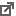 «Исследование, профилактика и педагогическое проектирование способов преодоления кризисных состояний в системе взаимоотношений воспитанников ДОУ на основе технологии "Социомониторинг Сервис».«Система обучения и саморазвития педагогических кадров в рамках реализации профстандарта»Мастер-классе:«Современный руководитель ДОУ: управленческая стратегия, компетентности, приоритеты»73 Международной конференции им.  К.Д. Ушинского" «Формирование компонентов культуры речевого поведения  как основной компетентности педагогов».Наши воспитанники и педагоги стали участниками конкурсов различного уровня:6. Оценка учебно- методического обеспечения (библиотечно- информационного)		Библиотека детского сада - является составной частью методической службы. Библиотечный фонд располагается в методическом кабинете, кабинетах специалистов, группах детского сада. Библиотечный фонд представлен методической литературой по всем образовательным областям основной общеобразовательной программы, детской художественной литературой, периодическими изданиями, а также другими информационными ресурсами на различных электронных носителях. В каждой возрастной группе имеется банк необходимых учебно-методических пособий, рекомендованных для планирования воспитательно-образовательной работы в соответствии с обязательной частью ООП.		В 2019 году детский сад пополнил учебно-методический комплект к примерной общеобразовательной программе дошкольного образования «От рождения до школы» в соответствии с ФГОС. Приобрели наглядно-дидактические пособия:− серии «Мир в картинках», «Рассказы по картинкам», «Расскажите детям о…», «Играем в сказку», «Грамматика в картинках», «Искусство детям»;− картины для рассматривания, плакаты;− комплексы для оформления родительских уголков;− рабочие тетради для обучающихся.		Оборудование и оснащение методического кабинета достаточно для реализации образовательных программ. В методическом кабинете созданы условия для возможности организации совместной деятельности педагогов. Однако кабинет недостаточно оснащен техническим и компьютерным оборудованием.		Информационное обеспечение Детского сада включает:− информационно-телекоммуникационное оборудование – в 2019 году пополнилось компьютером (в кабинете специалистов)− программное обеспечение – позволяет работать с текстовыми редакторами, интернет-ресурсами, фото-, видеоматериалами, графическими редакторами.В детском саду учебно-методическое и информационное обеспечение достаточное для организации образовательной деятельности и эффективной реализации образовательных программ.7. Оценка материально- технической базы.Администрация и коллектив детского сада создают комфортные условия для организации жизнедеятельности воспитанников, стремятся к тому, чтобы сопровождение детей в образовательном пространстве осуществлялось на высоком уровне. Для достижения этой цели созданы необходимые условия:Все помещения детского сада оборудованы в соответствии с их функциональным назначением и соблюдением санитарно-гигиенических требований.В группах созданы условия для самостоятельной, художественной, творческой, театрализованной, двигательной деятельности. Музыкально-спортивный зал оснащается необходимым современным оборудованием. На территории детского сада продолжается благоустройство участков (силами родителей и сотрудников учреждения). Оформлены цветники, клумбы, огород, которые украшают и облагораживают территорию учреждения.            Развивающая предметно-пространственная среда ДОУ		Развивающая предметно-пространственная среда планируется с учетом  принципов федерального государственного образовательного стандартаДоступнаяБезопаснаяВариативнаяТрансформируемаяПолифункциональнаяСодержательно-насыщенная		Образовательная среда создана с учетом половозрастных особенностей детей. В каждой возрастной группе созданы разнообразные центры, наполненные познавательными и развивающими материалами, новыми игрушками в соответствии с возрастом детей:«Центр художественного творчества», включающий:зону самостоятельной изобразительной деятельности;зону самостоятельной музыкальной деятельности;зону самостоятельной театрализованной деятельности.«Центр книги»«Экологический центр» направлен на организацию работы по ознакомлению с объектами и явлениями природы и экспериментальной деятельности детей.«Центр познания» наполнен пособиями, необходимыми для развития познавательных интересов, познавательных процессов, развития творческой мыслительной активности.«Центр двигательной активности» содержит материалы для развития двигательной активности детей, спортивное оборудование для подвижных игр и динамических пауз.«Центр развития речи» (или логопедические уголки) обеспечен материалами для проведения коррекционной работы в вечернее время, а также для самостоятельной деятельности детей (зеркало, логопедические игры, материал для развития мелкой моторики пальцев рук и др.).«Центр игры» оформлен с учетом организации сюжетно-ролевых и режиссерских игр.«Центр «Маленький строитель» наполнен материалами для конструктивной деятельности детей.За истекший период силами родителей и педагогов были обновлены два  центра:«Центр двигательной активности», «Центр сюжетно-ролевой игры»Для организации игровой и образовательной деятельности закуплены новые дидактические игры и игрушки.Учебно-методическая оснащенность детского сада позволяет педагогам организовывать образовательную деятельность на достаточно высоком уровне. Детский сад располагает учебно-методической литературой для реализации ООП ДОУ по образовательным областям с целью формирования целевых ориентиров ребенка.В дошкольном учреждении создается современная информационно–техническая база для занятий с детьми и работы педагогов. Имеется 8 компьютеров (5 выходов в интернет), 6 принтеров.Связь и обмен информацией с организациями осуществляется посредством факса, электронной почты. В ДОУ имеются следующие технические средства обучения:2 музыкальных центраэлектрическое фортепианомагнитофоны в каждой группе ДОУтелевизорDVD проигрывательусилитель-микшер2 мультимедийных проектора копировальная техника     8. Выводы и перспективы работы на 2020год1. Продолжать работу по всем процессам развития ДОУ с целью обеспечения качества образования.2. Продолжать работу по развитию компонентов культуры речевого поведения педагогов.3. Повышать уровень компетентности педагогов в работе с детьми с ОВЗ.Улучшать материально - техническую базу ДОУ.Наименование муниципальногогород ЯрославльрайонаПолное наименованиеМуниципальноедошкольноеобразовательноеучреждения – юридического лицаучреждение «Детский сад № 182»учреждение «Детский сад № 182»ИНН образовательного76060289137учрежденияКод образовательного494402460учреждения (по ОКПО)за 2018 годза 2019 годПоказателиЕдиница измеренияЕдиница измеренияОбразовательная деятельностьОбщая численность воспитанников, осваивающих образовательную программу дошкольного образования, в том числе:166 воспитан.169 воспитан.В режиме полного дня (8 - 12 часов)166 воспитан.169 воспитан.В режиме кратковременного пребывания (3 - 5 часов)1 воспитан.1 воспитан.В семейной дошкольной группенетнетВ форме семейного образования с психолого-педагогическим сопровождением на базе дошкольной образовательной организациинетнетОбщая численность воспитанников в возрасте до 3 лет27 человек27 человекОбщая численность воспитанников в возрасте от 3 до 8 лет139 человек142 человекаЧисленность/удельный вес численности воспитанников в общей численности воспитанников, получающих услуги присмотра и ухода:человек/%человек/%В режиме полного дня (8 - 12 часов)165/99 %168/99,4%В режиме продленного дня (12 - 14 часов)нетнетВ режиме круглосуточного пребываниянетнетЧисленность/удельный вес численности воспитанников с ограниченными возможностями здоровья в общей численности воспитанников, получающих услуги:8 чел./166 чел.4,8 %21 чел. /169 чел12%По коррекции недостатков в физическом и (или) психическом развитиинетнетПо освоению образовательной программы дошкольного образования166 воспитан.169 воспитан.По присмотру и уходуОбщая численность педагогических работников, в том числе:20 человек19 человекЧисленность/удельный вес численности педагогических работников, имеющих высшее образование11 чел./55 %13 чел./68 %Численность/удельный вес численности педагогических работников, имеющих высшее образование педагогической направленности (профиля)11 чел./55 %13 чел./ 68 %Численность/удельный вес численности педагогических работников, имеющих среднее профессиональное образование9 чел./45 %7 чел./ 37 %Численность/удельный вес численности педагогических работников, имеющих среднее профессиональное образование педагогической направленности (профиля)9 чел./45 %7чел./ 37 %Численность/удельный вес численности педагогических работников, которым по результатам аттестации присвоена квалификационная категория, в общей численности педагогических работников, в том числе:14 чел./70 %15чел./79 %Высшая2 чел./10 %3 чел. /16 %Первая12 чел./60 %12 чел./ 63%Численность/удельный вес численности педагогических работников в общей численности педагогических работников, педагогический стаж работы которых составляет:Численность/удельный вес численности педагогических работников в общей численности педагогических работников, педагогический стаж работы которых составляет:Численность/удельный вес численности педагогических работников в общей численности педагогических работников, педагогический стаж работы которых составляет:До 5 лет3 чел./15 %5 чел./ 26 %Свыше 30 лет6 чел./30 %5 чел./26 %Численность/удельный вес численности педагогических работников в общей численности педагогических работников в возрасте до 30 лет4 чел./20 %4 чел./ 21 %Численность/удельный вес численности педагогических работников в общей численности педагогических работников в возрасте от 55 лет3 чел./15 %3 чел/ 16 %Численность/удельный вес численности педагогических и административно-хозяйственных работников, прошедших за последние 5 лет повышение квалификации/профессиональную переподготовку по профилю педагогической деятельности или иной осуществляемой в образовательной организации деятельности, в общей численности педагогических и административно-хозяйственных работников21 чел./100 %20 чел./100 %Численность/удельный вес численности педагогических и административно-хозяйственных работников, прошедших повышение квалификации по применению в образовательном процессе федеральных государственных образовательных стандартов в общей численности педагогических и административно-хозяйственных работников21 чел./100 %120 чел./100 %Соотношение "педагогический работник/воспитанник" в дошкольной образовательной организации1 чел./12 чел.1чел./11чел.Наименование органаФункцииЗаведующийКонтролирует работу и обеспечивает эффективное взаимодействие структурных подразделений организации, утверждает штатное расписание, отчетные документы организации, осуществляет общее руководство детским садомУправляющий советРассматривает вопросы:− развития образовательной организации;− финансово-хозяйственной деятельности;− материально-технического обеспеченияПедагогический советОсуществляет текущее руководство образовательной деятельностью Детского сада, в том числе рассматривает вопросы:− развития образовательных услуг;− регламентации образовательных отношений;− разработки образовательных программ;− выбора учебников, учебных пособий, средств обучения и воспитания;− материально-технического обеспечения образовательного процесса;− аттестации, повышении квалификации педагогических работников;− координации деятельности методических объединенийОбщее собрание работниковРеализует право работников участвовать в управлении образовательной организацией, в том числе:− участвовать в разработке и принятии коллективного договора, Правил трудового распорядка, изменений и дополнений к ним;− принимать локальные акты, которые регламентируют деятельность образовательной организации и связаны с правами и обязанностями работников;− разрешать конфликтные ситуации между работниками и администрацией образовательной организации;− вносить предложения по корректировке плана мероприятий организации, совершенствованию ее работы и развитию материальной базыОсвоилиобразовательнуюпрограммуОсвоилиобразовательнуюпрограммуОсвоилиобразовательнуюпрограммуОсвоилиобразовательнуюпрограммуНе освоилиУчебный год   Всего детей   Всего детейОсвоилиобразовательнуюпрограммуОсвоилиобразовательнуюпрограммуОсвоилиобразовательнуюпрограммуОсвоилиобразовательнуюпрограммуобразовательнуюОсвоилиобразовательнуюпрограммуОсвоилиобразовательнуюпрограммуОсвоилиобразовательнуюпрограммуОсвоилиобразовательнуюпрограммупрограмму2019 (май)      169      16998,8 %98,8 %1 (воспитанник имеет заключение ПМПК  УО)1 (воспитанник имеет заключение ПМПК  УО)В отчетном периоде подготовлено к школьному обучению 25 выпускников.Результаты на май 2019 года (методика Н.В. Нижегородцевой)В отчетном периоде подготовлено к школьному обучению 25 выпускников.Результаты на май 2019 года (методика Н.В. Нижегородцевой)В отчетном периоде подготовлено к школьному обучению 25 выпускников.Результаты на май 2019 года (методика Н.В. Нижегородцевой)В отчетном периоде подготовлено к школьному обучению 25 выпускников.Результаты на май 2019 года (методика Н.В. Нижегородцевой)В отчетном периоде подготовлено к школьному обучению 25 выпускников.Результаты на май 2019 года (методика Н.В. Нижегородцевой)В отчетном периоде подготовлено к школьному обучению 25 выпускников.Результаты на май 2019 года (методика Н.В. Нижегородцевой)В отчетном периоде подготовлено к школьному обучению 25 выпускников.Результаты на май 2019 года (методика Н.В. Нижегородцевой)В отчетном периоде подготовлено к школьному обучению 25 выпускников.Результаты на май 2019 года (методика Н.В. Нижегородцевой)критерииСреднее значение по группеВнимание (ВН)1,70Зрительно-моторная координация (ЗМК)1,60Мышление (М)1,58Вербальный интеллект (ВИ)1,52Память (П)1,72Восприятие (В)1,82Индивидуальный уровень (ИУ)9,9 (из 12)Учебный годПринято на логопунктПринято на логопунктПринято на логопунктПринято на логопунктВыпущеноЭффективностьЭффективностьЭффективностьФНРФФНРОНРЗРРНормаЗначительныеУлучшенияНезначительныеУлучшенияФФНРОНРЗначительныеУлучшенияНезначительныеУлучшенияФФНРОНРЗначительныеУлучшенияНезначительныеУлучшения 2019 год   32  26   17        75    3825            11всего налогопункте 75воспитан.Сильные стороныКакие факторы повлияли на качественный результатВысокое качество освоения программы   согласно результатам педагогической диагностики по: физическому развитию,художественно- эстетическому развитию, познавательному развитию, положительная динамика у 98% 95% выпускников подготовительных к  школе групп имеют высокий и средний   уровень готовности к школьному обучению.Системное планирование образовательнойдеятельности.Применение педагогами педагогических технологий.Обогащение РППС.Использование комплексно – тематическогопланирования образовательной деятельности.Интеграция деятельности всех участниковобразовательных отношений.Партнерские взаимоотношения с семьей.Слабые стороныПричиныКакие действия необходимо предпринять(управленческие решения)Недостаточный учебно-методический комплексдля комбинированныхгрупп.Недостаточное оснащение    компьютерамии множительнойтехникой.Реализация ФГОСДО.Открытие еще 3комбинированныхгруппы    для детей стяжелыминарушениями речи.Обновление методической литературы, учебно   –   методических   комплексов, игрового оборудования,  развивающих  и  дактическихигр, проектирование РППС. Повышение образовательного уровня педагогов, имеющих стаж работы менее 5 лет (переподготовка, целевые курсы, разработка собственной программы внутрифирменного обучения). Обеспечение педагогов  множительнойтехникой, компьютерами.Сильные стороныКакие факторы влияют на качественный результатНаличие графических данных по успешной социализации воспитанников, способность совместно с педагогами групп влиять на ИОС по результатам замеров методом «Социомониторинг- сервис» Последующее проектированиеизменений действий воспитателя,взаимодействия воспитателей и родителейВсе педагоги имеют профильное образование.90% педагогов прошли переподготовку по работе с детьми с ОВЗБыстрое реагирование на индивидуальные потребности детейПрименение педагогами педагогических технологий. Реализация индивидуальных образовательных программ детей с феноменом социальной дезадаптацииСлабые стороныПричиныКакие действия предпринятьНедостаточный учебно- методический комплекс для комбинированной группыЕсть потребность в обновлении уличного оборудования, дооснащение групп флепчарами. Недостаточноеоснащение компьютерамии множительной техникой.Реализация ФГОС ДООткрытие комбинированныхгрупп для детей с тяжелыминарушения ми речиОбновление методическойлитературы, учебно   –   методических   комплексов,игрового оборудования, развивающих  и дидактическихигр, проектирование РППС Повышение образовательного уровня педагогов со стажем работы до 5-ти летОбеспечение процесса  множительной техникой, компьютерами.Сильные аспекты управления качествомКакие факты влияют на результат  Стратегическое планирование деятельности   Выполнение МЗРеализация программы Развитие,скоординированность действий административной команды  Создание условий для профессионального    роста.  Управление персонала с учетом   психологических особенностей работниковОсвоение новых технологий для оптимизации образовательного процесса и обеспечения реализации ФГОС ДО,опыт работы, знание психологии, самообразование, КПКСферы улучшенияУправленческие решенияСоздание условий для включения в процесс подготовки и принятия стратегическихуправленческих решений представителей всех категорий участников образовательного процессаОбучение членов административной команды методике, технологии управления в образовательном процессе.Основа: менеджмент в образовании.Создание условий для включения в процесс подготовки и принятия стратегическихуправленческих решений представителей всех категорий участников образовательного процессаОбеспечение рабочих мест персонала информационно- технологическим оборудованием.Информатизация управленияОбучение персонала использованию программного комплекса «АСИОУ»Кадровая политикаУправление процессом профессионального роста сотрудников и методического сопровождения педагогов: повышениеквалификации, курсовая подготовка, реализация проекта «Школа успеха».Создание системы стимулирования педагогов, направленной на повышения качества работыСильные стороныФакторы, которые влияют на качествоПоложительные отзывы воспитанников и их родителей.Участие родителей в управлении детским садом, работа   групповых   родительскихкомитетов.Поиск эффективных форм организации взаимодействия (совместные спортивные праздники, конкурсы, фестивали).Планирование организации деятельности ДОУ.Профессионализм сотрудников.Высокая заинтересованность родителей врезультатах деятельности ДОУ.Показатели20182019Индекс здоровья (%)15,519,5 Пропуск одним ребенком по болезни (дней)20,219,5ЧБД (количество чел.)1510Сильные стороныФакторы, влияющие на качествоПовышение индекса здоровья.Стабильные показатели индекса здоровья и пропуска одним ребенком по болезни.Применение здоровьесберегающих технологий.Хорошая выявляемость заболеваний при проведении медицинских осмотров.Слабые стороныФакторы, которые повлияли на качествоУвеличение количество детей с хроническими заболеваниямиуровеньНазвание конкурсарезультатГородской «Профессия в лицах»Сертификат участникаГородской«Космос – как мечта»3 местоГородской«Ярёлка»Благодарственное письмо Городской«Масляница 2020»Благодарственное письмоГородской«Письмо ветеранам»Участие Городской«Lego- штурм»УчастиеГородской«Суперпапа»УчастиеГородской«Мой мир- мой детский сад»1 местоГородской«Семейные ценности»Участие Городской«Мой любимый мультипликационный герой»УчастиеВсероссийский «Новый дорожный знак глазами детей»1 местоСильные стороныКакие факторы влияют на качественный результатУ педагогов есть стремление к профессиональному росту и развитиюВысокая мотивация педагогов в коллективе ДОУ, благоприятная психологическая атмосфера, активная инновационная деятельность в рамках МИПДостаточно высокий уровень педагогов с первой и высшей категориейВозможность для профессионального и личностного ростаВозраст педагогов в основном до 40 летСистема сопровождения педагогов, способствует хорошей адаптацииСлабые стороныКакие управленческие решения надо предпринятьОбновление кадрового состава ежегодноПовышение мативации на  продуктивную работу в  коллективе ДОУ.Усилить процедуру  подготовки  к  аттестации  и сопровождение  педагогов  в  период  подготовки  к аттестацииСильные стороныКакие факторы влияют на качественный результатДетскому саду 59 лет, больное количество методической литературы и пособийСтруктурированность в методическом кабинете и в группахСлабые стороныКакие управленческие решения надо предпринятьНедостаточность методической литературы для группы комбинированной направленности.Некоторые методических пособий не соответствуют требованиям ФГОС ДОСоставить план пополнения методических ресурсов (min,  mas).Материально-техническая база ДОУРеализация деятельности Единое образовательное пространствоЕдиное образовательное пространствоОбразовательный модуль: методический кабинет, 2 музыкальных, 1 физкультурный зал, групповые помещения (7 групп), 2 кабинета логопедаОрганизация воспитания, обучения, оздоровления детей. Сопровождение педагогов в профессиональной деятельностиКоррекционно-развивающий модуль: кабинет педагога-психолога и учителя-логопеда.1.Организация коррекционно-развивающей работы.2. Организация деятельности ПМПк.Оздоровительный модуль: медицинский кабинет, процедурный кабинет. Организация оздоровительной, профилактической работы с детьми.Административно-хозяйственный модуль: кабинет заведующего, кабинет заместителя заведующего по административно-хозяйственной работе. Материально-техническое обеспечение образовательной среды, создание эффективных условий для реализации деятельности.Финансово-экономический модуль: кабинет бухгалтерииФинансово-экономическое обеспечение деятельности.Сильные стороныКакие факторы повлияли на качественный результатТерритория детского садаограждена забором. Здание оборудовано пожарнойсигнализацией, видеонаблюдением,тревожной кнопкой.Обеспечение условийбезопасности.Разработан паспортантитеррорестическойбезопасности учрежденияБезопасность детей  является  приоритетной  в  ходе  реализации мероприятий плана АХД.Профилактика травматизмаво время пребываниявоспитанников в ДОУСтрогое соблюдение требований СанПиН,Стороны улучшенияКакие действия для этого необходимопредпринять? (управленческие решения)Оборудование прогулочных участков игровыми модулямиПриобретение ноутбуков в группыРемонт холлов 2-х зданий, замена окон в группе «Капельки» и «Радуга»Ремонт санитарных комнат здание литер БПлан финансово -хозяйственной деятельности строго соблюдать, поиск спонсоров, активных родителей, активизация деятельности управляющего совета